Regulacja zdolności do pracy 
w małych i mikroprzedsiębiorstwach UE za pomocą narzędzi multimedialnych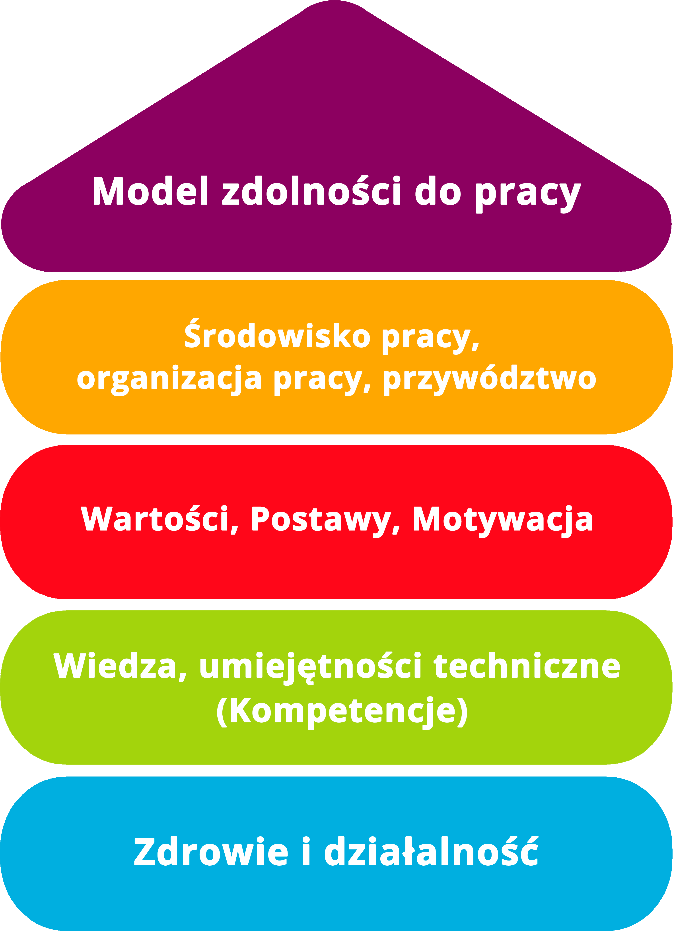 Narzędzie 10Ocena pracowniczaCel  Ocena pracownicza jest wykorzystywana, jako sposób zarządzania personelem. Wymiana informacji między przełożonymi i pracownikami może odbywać się w krótkich i regularnych odstępach czasu, ale w praktyce często występują dłuższe okresy czasu pomiędzy kolejnymi ocenami. Stosowane są oceny półroczne lub roczne. Pracownicy otrzymują informację zwrotną na temat stanu pracy, a także perspektyw na najbliższe miesiące i lata. Równocześnie można odpowiedzieć na pojawiające się pytania i wątpliwości.Dla menedżerów taka ocena pracownicza ma tę zaletę, że informacja zwrotna (w obu kierunkach) może być udzielona w spokojnej atmosferze. Idealnie byłoby, gdyby oceny pracownicze były wykorzystywane do planowania i ukierunkowywania rozwoju personelu w sposób celowy.Grupa docelowaKadra kierownicza, właściciele i dyrektorzy zarządzający.KorzyściNiniejszy poradnik umożliwia optymalne zaprojektowanie warunków ramowych dla oceny pracowników, przeprowadzenie rozmowy zgodnie z wytycznymi i udokumentowanie jej. Jeśli ocena pracowników odbywa się raz w roku, umożliwia to zorientowaną na przyszłość pracę (personelu) w przedsiębiorstwie.Cele, jakie chcesz osiągnąć w trakcie rozmowy opisz wcześniej! Jest to ważne również dla pracowników. Cele ocen pracowniczych mogą być następujące:zebranie informacji o klientach, projektach, zamówieniach itp.,określenie istniejących kompetencji poszczególnych pracowników i całego zespołu, ustalenie potrzeb szkoleniowych i wskazanie perspektyw zawodowych, radzenie sobie z poważnymi kryzysami i konfliktami, np. wewnątrz zespołu.Czas trwaniaOcena pracownicza trwa (w zależności od powodu przeprowadzenia rozmowy) około 1 godzinę i nie powinna przekraczać tego czasu.Sposób korzystania z narzędzia Narzędzie oceny pracowniczej składa się z 3 części: Warunki ogólne
Przeczytaj najpierw część Warunki ogólne. Postaraj się spełnić wszystkie wymienione punkty. W ten sposób stworzysz dobrą podstawę do tego, aby oceny pracownicze, które przeprowadzisz, zakończyły się sukcesem.Szczegółowy przebieg rozmowy
W tej części wymienione są wszystkie niezbędne pytania związane z oceną pracowniczą. Przed rozmową przeczytaj proces oceny pracownika i zastanów się, jakie pytania zadasz. Pamiętaj, że pytania są tylko przykładowe i powinny być zmienione lub uzupełnione zgodnie z Twoimi specyficznymi wymaganiami i potrzebami.Formularz oceny pracowniczej 
Do zapisu przebiegu rozmowy użyj formularza rozmowy.Warunki ogólnePoinformuj uczestników oceny pracowniczej przynajmniej 14 dni przed planowanym terminem rozmowy. Wybierz takie miejsce, aby podczas rozmowy nikt Wam nie przeszkadzał. Osoba przygotowująca rozmowę sporządza listę tematów, jakie będą poruszane podczas rozmowy i przekazuje ją pozostałym uczestnikom rozmowy, tak aby mogły przygotować się do nich wcześniej. Upewnij się, że rozmowa będzie przeprowadzona w przyjaznej atmosferze, z otwartością i zaufaniem, bez presji czasu i bez przerywania. Stwórz otwartą i szczerą atmosferę do rozmowy. Jako osoba na stanowisku kierowniczym moderujesz dyskusję. Oznacza to, że witasz się, informujesz jeszcze raz o przewidywanym czasie i kształcie rozmowy oraz prosisz pracownika, aby wyjaśnił swój pogląd na poruszany temat.Jeśli to Ty jesteś bezpośrednio zaangażowany w konflikt, preferowane jest uczestnictwo w rozmowie bezstronnej osoby moderującej. Udział poszczególnych stron w rozmowie powinien być zbalansowany (50:50). Rozmowa powinna charakteryzować się w większym stopniu uznaniem niż krytyką. Ustalenia poczynione w rozmowie muszą być udokumentowane na piśmie w trakcie rozmowy i podpisane przez zaangażowane strony. Zapis rozmowy jest traktowany jako ściśle poufny i pozostaje na terenie biura firmy. Oprócz tego, zapisuje się kiedy odbyła się ocena pracownicza i jakie działania (np. zapotrzebowanie na szkolenia) mogą wyniknąć z informacji otrzymanych zarówno od kierownictwa, jak i pracownika. Po przeprowadzeniu rozmów ze wszystkimi pracownikami przenalizuj dokumenty jakie zostały sporządzone w ich trakcie. Czy widzisz pośród nich niewykorzystane umiejętności, potrzeby szkoleniowe, braki w procesach realizowanych w firmie, występujące w firmie konflikty itp.? Jeśli zidentyfikujesz potrzebę podjęcia konkretnego działania, zaplanuj jakie środki podejmiesz. Upewnij się, że z oceny pracowników wynikają konkretne działania, nawet jeśli są to niewielkie zmiany. Jeśli pracownicy widzą, że ich głos jest słyszany i brany pod uwagę, a z ich uwag wynikają konkretne zmiany, ich zaangażowanie może wzrosnąć do ponadprzeciętnego poziomu. Oceny pracownicze powinny być przeprowadzane regularnie (np. raz w roku). Szczegółowy przebieg rozmowyNa początku uzupełnij następujące informacje: Data rozmowyImię i nazwisko pracownikaAktywności podejmowane po zatrudnieniu w firmieAktywności pracownika w dniu rozmowy Data zatrudnienia w firmieDodatkowe kwalifikacjePowód rozmowy (ocena roczna, zmiana pracy, na życzenie pracownika, inny)Omówienie ogólne sytuacji w firmie (raport przełożonych): Sytuacja ekonomicznaZmiany organizacyjne w ostatnim rokuAktualne cele firmyAtmosfera pracy z punktu widzenia kierownictwaKariera pracownika w firmie (raport przełożonych):StanowiskoHistoria karieryKwalifikacjeSzczególne cechyDziałania firmy skierowane do pracowników (raport przełożonych):OgólneDo konkretnego pracownikaOmówienie aktualnych zadań pracownika: Punkt widzenia pracownikaPunkt widzenia firmySamoocena pracownika – następujące części składają się na tę ocenę:Co najbardziej podoba mi się w mojej pracy?Co podoba mi się najmniej?Co chciałbym/chciałabym robić w przyszłości? Co jest najważniejsze w mojej pracy?Jaki jest stan mojej zdolności do pracy? Sprzyjające i niesprzyjające warunki pracyKorzystne i niekorzystne aspekty kultury organizacyjnej / dominujących wartości i postaw w firmieWymagane kwalifikacje, a jeśli dotyczy niewykorzystane kompetencjeZdrowie fizyczne i psychiczne Ocena bieżącej pracy pracownika (ocena i sformułowanie wniosków doskonalących przez przełożonych) Dotyczy to krytycznej (zarówno pozytywnej, jak i negatywnej) oceny pracownika w ostatnim roku. W tym miejscu warto wrócić do celów, które zostały uzgodnione w trakcie ostatniej oceny pracowniczej. Ocena bieżącej pracyOcena przełożonych dotycząca realizacji celówSamoocena pracownika dotycząca realizacji celówUzgodnienia dotyczące celów powinny zawierać:Data rozmowyImiona i nazwiska rozmówcówKonkretne ustalenia i celeHoryzont czasowy i mierniki:Do kiedy cel zostanie osiągnięty?Jaki miernik zostanie użyty do sprawdzenia czy cel został osiągnięty?Który cel ma jaki priorytet?Konkretne działania podejmowane na rzecz awansu/rozwoju pracownika (np. dalsza edukacja, dodatkowe kursy, rozszerzenie zakresu obowiązków)Oświadczenie końcowe i komentarze rozmówcówPodpisy rozmówców Wspólnie omówione cele/uzgodnienia są zapisywane na piśmie. 
Porozumienie o celach musi być przechowywane w aktach osobowych pracownika.Formularz oceny pracowniczejKażdy z rozmówców otrzymuje kopię ustaleń dotyczących celów. Obie strony zobowiązują się do zachowania poufności. Dokumenty muszą być przechowywane. Źródło: Narzędzie to zostało opracowane w ramach projektu "AKKU". Projekt ten był finansowany przez Federalne Ministerstwo Pracy i Spraw Socjalnych (BMAS) w ramach Inicjatywy Neue Qualität der Arbeit (INQA) i był profesjonalnie wspierany przez Federalny Instytut Bezpieczeństwa i Higieny Pracy (BAuA) w Berlinie. Partnerami wiodącymi projektu byli: ZWH Düsseldorf, IST Wuppertal, d ialogo Wuppertal, IAW (Instytut RWTH Aachen).1. Informacje podstawowe 1. Informacje podstawowe Data rozmowyImię i nazwisko pracownikaData zatrudnienia w firmieStanowisko/ Aktywności podejmowane po zatrudnieniu w firmieObecne stanowisko/ aktywnościWiekDodatkowe kwalifikacjePowód rozmowyocena rocznazmiana pracyna życzenie pracownikainny, podaj jaki: 2. Ogólna sytuacja w firmieSytuacja ekonomiczna firmy Zmiany organizacyjne w ostatnim rokuAktualne cele firmyAtmosfera pracy z punktu widzenia kierownictwa3. Kariera pracownika w firmieStanowiskoHistoria karieryKwalifikacjeSzczególne cechy4.  Działania firmy skierowane do pracownikówOgólneDo konkretnego pracownika5. Aktualne zadania pracownika5. Aktualne zadania pracownikaPunkt widzenia pracownikaPunkt widzenia firmyRóżnice?Różnice?6. Samoocena pracownikaCo najbardziej podoba mi się w mojej pracy?Co podoba mi się najmniej?Co chciałbym/chciałabym robić w przyszłości?Co jest najważniejsze w mojej pracy?Jaki jest stan mojej zdolności do pracy? -	Sprzyjające i niesprzyjające warunki pracy-	Korzystne i niekorzystne aspekty kultury organizacyjnej / dominujących wartości i postaw w firmie-	Wymagane kwalifikacje, a jeśli dotyczy niewykorzystane kompetencje-	Zdrowie fizyczne i psychiczne7. OcenaOcena bieżącej pracy pracownikaOcena przełożonych dotycząca realizacji celówSamoocena pracownika dotycząca realizacji celów8. Uzgodnienia dotyczące celów8. Uzgodnienia dotyczące celówData rozmowyImię i nazwisko pracownikaImiona i nazwiska przełożonychOświadczenie końcowe i komentarze rozmówców:Oświadczenie końcowe i komentarze rozmówców:Podpis pracownikaPodpisy przełożonych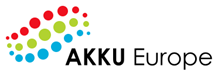 Uzgodnienia dotyczące celów – osobisty plan działaniaUzgodnienia dotyczące celów – osobisty plan działaniaUzgodnienia dotyczące celów – osobisty plan działaniaCo?(Jakie działanie jest podejmowane?)Dlaczego?(Dalsze uszczegółowienie działania i określenie celów)Kto jest odpowiedzialny?Kto wspiera?W jakim okresie będzie realizowane działanie?Jakie są koszty realizacji?Uwagi